Publicado en   el 28/11/2013 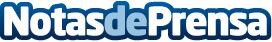 Salud Pública apela a la responsabilidad de los profesionales sanitarios en relación con la vacunaciónSalud Pública apela a la responsabilidad de los profesionales sanitarios en relación con la vacunación Fecha de publicación: 28/11/2013   La I Jornada ‘Aspectos jurídicos de la vacunación' ha servido para debatir sobre los problemas éticos y legales derivados de vacunarse o no vacunarseDatos de contacto:Nota de prensa publicada en: https://www.notasdeprensa.es/salud-publica-apela-a-la-responsabilidad-de Categorias: Cantabria http://www.notasdeprensa.es